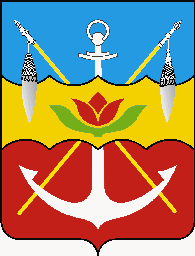 Комитет по управлению имуществом города ВолгодонскаПРИКАЗ_19.11.2021________                                                                                                                             № __375____г. ВолгодонскО   проведении  аукциона с открытой формой подачи предложений о цене имущества по продаже объектов муниципального имущества в электронной форме	В соответствии с Федеральным законом от 01.12.2001 № 178-ФЗ             «О приватизации государственного и муниципального имущества»,  постановлением Правительства Российской Федерации от 27.08.2012                    № 860 «Об организации и проведении продажи государственного или муниципального имущества в электронной форме», решением Волгодонской городской Думы от 18.12.2020 № 99 «Об утверждении Прогнозного плана приватизации муниципального имущества муниципального образования «Город Волгодонск» на 2021 год и основных направлений приватизации муниципального имущества на 2022-2023 годы», Порядком  управления и распоряжения имуществом, находящимся в муниципальной собственности муниципального образования «Город Волгодонск», утвержденным решением Волгодонской городской Думы от 21.09.2011 № 106, решением об условиях приватизации от 16.11.2021, принятым на заседании комиссии по приватизации муниципальных предприятий и объектов муниципальной собственности 16.11.2021 (протокол № 3)ПРИКАЗЫВАЮ:1. Провести  23.12.2021 аукцион с открытой формой подачи предложений о цене имущества по продаже объектов муниципального имущества в электронной форме.2. Утвердить перечень муниципального имущества, выставляемого на назначенный  23.12.2021 аукцион с открытой формой подачи предложений о цене имущества, по продаже объектов муниципального имущества в электронной форме (приложение).3. Отделу реестра и имущественных отношений (В.В. Махова):3.1. Подготовить информационное сообщение о проведении аукциона с открытой формой подачи предложений о цене имущества по продаже объектов муниципального имущества в электронной форме и разместить на  официальном сайте для размещения информации о проведении торгов, определенном Правительством Российской Федерации http://www.torgi.gov.ru, на официальном сайте Администрации города Волгодонска для размещения информации о проведении торгов по ссылке: http://kui.volgodonskgorod.ru/?page=torgi/1318917687/1319189916 в разделе «Торги и конкурсы», на электронной площадке https://www.rts-tender.ru.3.2. Направить оператору электронной площадки уведомление о проведении аукциона с открытой формой подачи предложений о цене имущества по продаже объектов муниципального имущества в электронной форме в форме электронного документа.4. Контроль за исполнением приказа возлагаю на заместителя председателя Комитета по управлению имуществом города Волгодонска              Т.С. Сухорукову.Председатель Комитета по управлению имуществом 		А.В. Черновгорода Волгодонска          		  Татьяна Николаевна Бондаренко Перечень муниципального имущества,выставляемого на назначенный 23.12.2021 аукцион с открытой формой подачи предложений о цене имущества, по продаже объектов муниципального имущества в электронной форме Председатель Комитета по управлению имуществом 		А.В. Черновгорода Волгодонска          	Приложение к приказу КУИ города Волгодонска от _19.11.2021_____ № __375__№ лотаНаименование имущества, адрес (местоположение)Здание, назначение: нежилое, наименование: административное, площадью: 3472,3 кв.м, количество этажей: 2, подземных: 1, с кадастровым номером:61:48:0040209:282, расположенное по адресу: Ростовская область, г. Волгодонск, ул. Академика Королева, д. 5 с земельным  участком,  площадью 9055,00 кв.м с  кадастровым номером:61:48:0040209:5, расположенным по адресу: Ростовская область, г. Волгодонск, ул. Академика Королева, д. 5, в т.ч. озеленение здания ВЖКЗ Королева 5 (реестровый номер П23000001864), дорожные покрытия административного здания Королева, 5 (реестровый номер П23000001440)